ANALISIS TINGKAT KESEHATAN KOPERASI PADA PRIMER KOPERASI ANGKATAN LAUT (PRIMKOPAL)
 LANAL PALEMBANG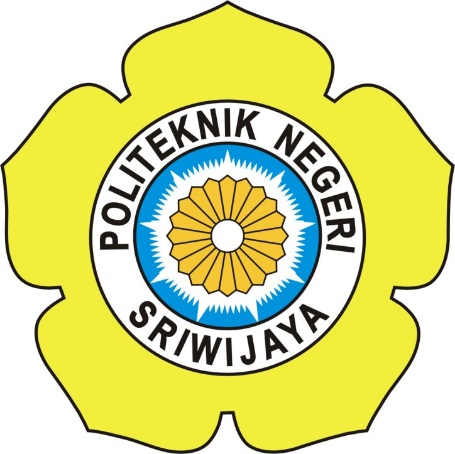 LAPORAN AKHIRLaporan ini disusun untuk memenuhi persyaratan 
Menyelesaikan Pendidikan Diploma III 
pada Jurusan Akuntansi Politeknik Negeri Sriwijaya
Oleh :Ika Dewi Oktaviani 061530501099POLITEKNIK NEGERI SRIWIJAYAPALEMBANG2018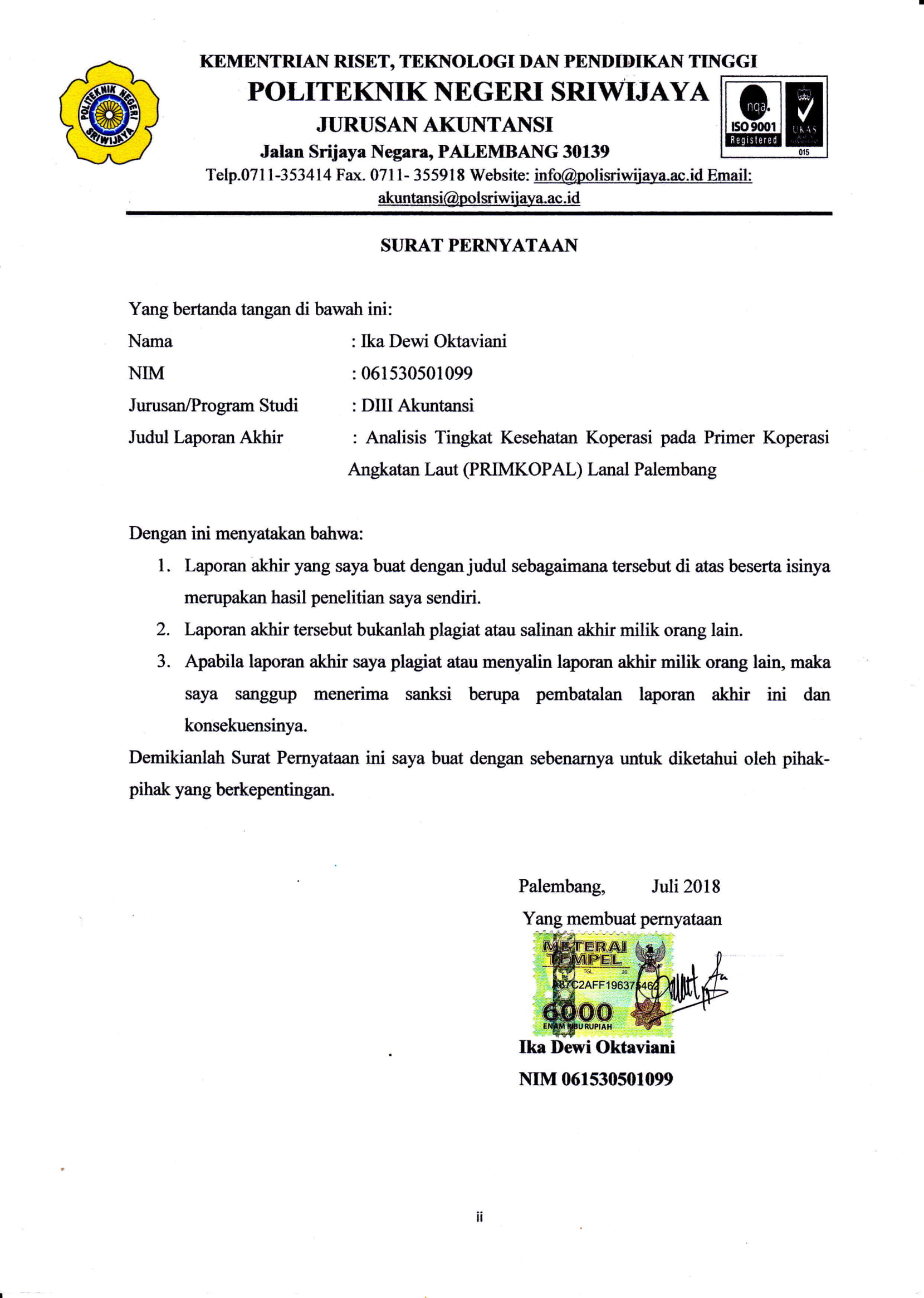 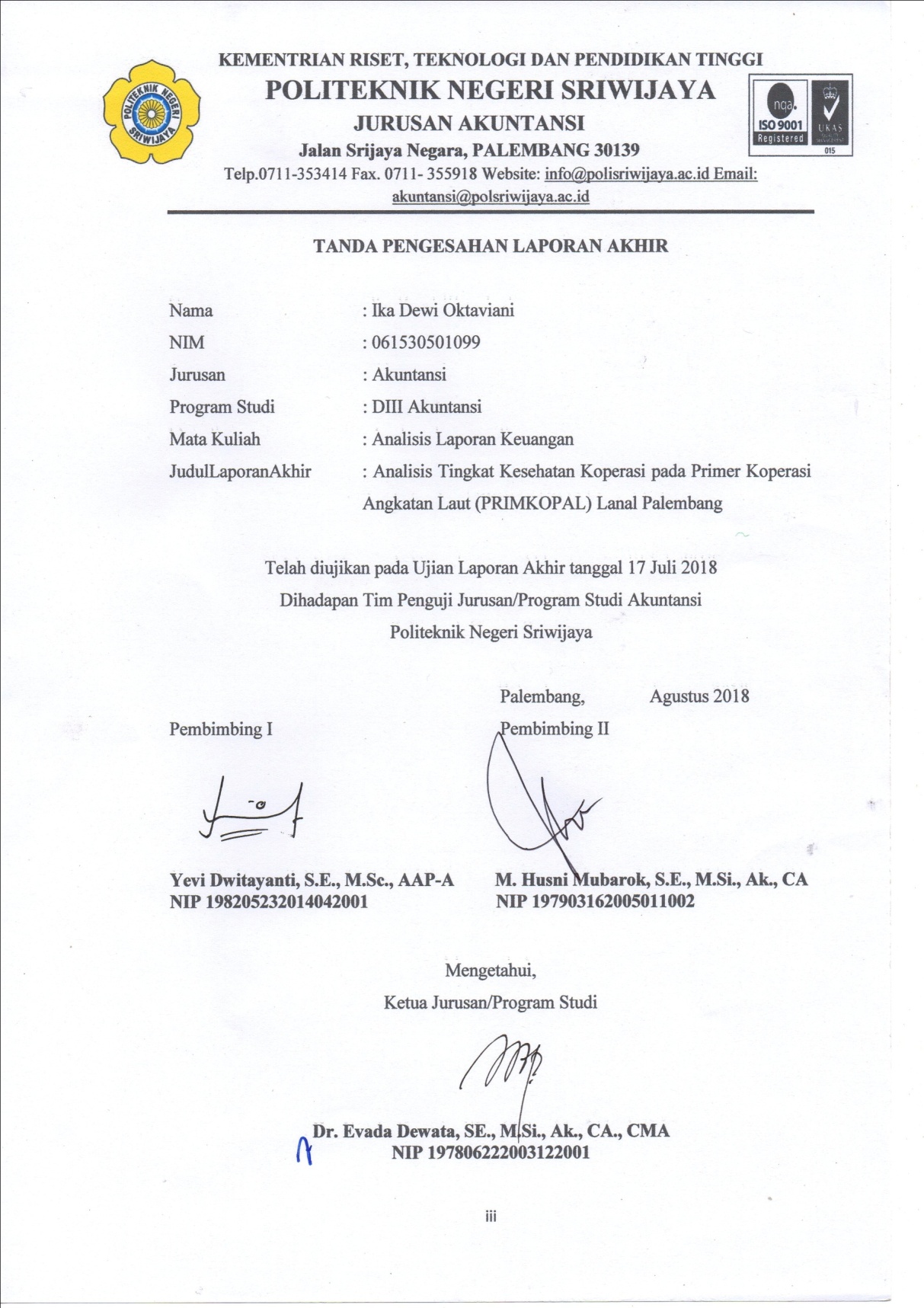 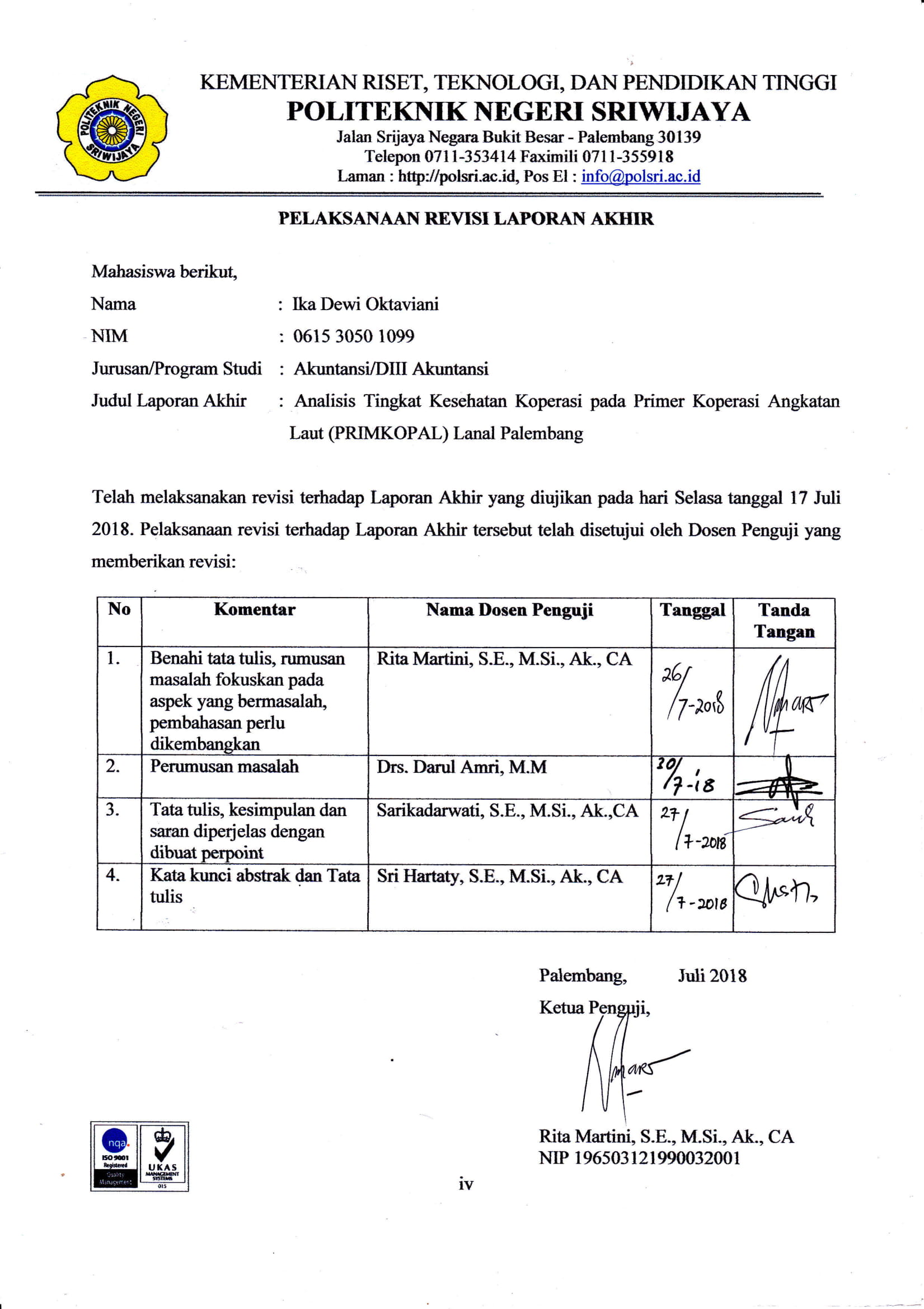 Motto dan PersembahanMotto:“Jadilah diri sendiri, jangan bergantung pada orang lain”(Penulis)“Tetaplah berbuat baik pada orang yang berbuat jelek padamu. Jika tidak, jangan sampai engkau berbuat jelek pada orang yang berbuat jelek padamu”(Al-Hasan Al-Bashri)“Karena kita masih bernafas, semoga tidak lupa untuk bersyukur sebelum mengeluh, memberi sebelum meminta, berdo’a sebelum berjuang”(Fiersa Besari)“If you want to be successful in this world, you have to follow your passion, not a paycheck”(Jen Welter)Atas Rahmat Allah SWT,Laporan Akhir ini Kupersembahkan untuk:Kedua orang tuaku tercinta, adikku tercinta, serta keluarga besar yang telah memberikan perhatian, do’a, dan semangatMy Dearest, Muhammad Daffa Septiadi.Kedua PembimbingkuSahabat-sahabatku dan teman kelasku 6AG Tahun 2015Almamaterku yang kubanggakan “POLITEKNIK NEGERI SRIWIJAYA”ABSTRAKANALISIS TINGKAT KESEHATAN KOPERASI PADA PRIMER KOPERASI ANGKATAN LAUT (PRIMKOPAL) LANAL PALEMBANGIka Dewi Oktaviani, 2018 (xiv+77)Email: ikadewioktaviani@gmail.comLaporan ini bertujuan untuk mengetahui Tingkat Kesehatan Primer Koperasi Angkatan Laut (PRIMKOPAL) Palembang berdasarkan Peraturan Deputi Bidang Pengawasan Kementrian Koperasi dan Usaha Kecil dan Menegah Republik Indonesia No.06/Per/Dep.6/IV/2016. Teknik pengumpulan data yang digunakan dalam laporan akhir ini adalah wawancara dan dokumentasi. Parameternya terdiri atas penilaian tujuh aspek yaitu aspek permodalan, kualitas aktiva produktif, manajemen, efisiensi, likuiditas, kemandirian dan pertumbuhan, dan jatidiri koperasi. Hasil studi kasus menunjukkan bahwa dalam kurun waktu tiga tahun yaitu: periode tahun 2015, 2016 dan 2017 kesehatan Primer Koperasi Angkatan Laut (PRIMKOPAL) Palembang mendapatkan predikat “CUKUP SEHAT”. Hal ini dibuktikan dengan perolehan setiap rasionya, masih ada beberapa aspek penilaian yang harus diperhatikan. Berdasarkan ketujuh penilaian, aspek permodalan, aspek manajemen, aspek kemandirian dan pertumbuhan, dan aspek jatidiri koperasi merupakan aspek yang cukup baik dibandingkan aspek penilaian yang lainnya. Aspek kualitas aktiva produktif, aspek efisiensi dan aspek likuiditas merupakan aspek yang sebagian rasionya memiliki skor yang rendah.Kata Kunci : Primkopal Palembang, Tingkat Kesehatan, KoperasiABSTRACTTHE ANALYSIS OF HEALTH LEVEL OF PRIMER KOPERASI ANGKATAN LAUT (PRIMKOPAL) LANAL PALEMBANGIka Dewi Oktaviani, 2018 (xiv+77)Email: ikadewioktaviani@gmail.comThis report aims to determine the Cooperative Health Level Primer Koperasi Angkatan Laut (PRIMKOPAL) Palembang based on The Deputy Regulation for the Supervision of the Ministry of Cooperatives and Small and Medium Enterprises of the Republic of Indonesia No.06 / Per / Dep.6 / IV / 2016. Data collection techniques used in this final report are interviews and documentation. The parameters consist of seven aspects: capital, quality productive assets, management, efficiency, liquidity, independence and growth, and the identity of the cooperative. Case study results indicate where in the period of three years, namely: the period 2015, 2016 and 2017 health Primer Koperasi Angkatan Laut (PRIMKOPAL) Palembang awarded with "HEALTHY ENOUGH". This is evidenced by the acquisition of each ratio, there are still some aspects of the assessment that must be considered. Based on the seven assessment, capital, management, independence and growth of cooperatives, and identity of the cooperative is the best aspects compared to other aspects of the assessment. Aspects of quality of productive assets, aspects of efficiency and aspects of liquidity are aspects of which some ration have a low score. 

Keywords: Primkopal Palembang, Health Level, CooperativeKATA PENGANTAR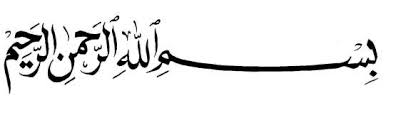 	Puji dan syukur saya panjatkan kepada Allah SWT, atas rahmat dan hidayah-Nya penulis dapat menyelesaikan laporan akhir ini yang berjudul “Analisis Tingkat Kesehatan Koperasi pada Primer Koperasi Angkatan Laut (PRIMKOPAL) Palembang” tepat pada waktunya. Laporan akhir ini merupakan salah satu syarat yang telah ditetapkan dalam menyelesaikan pendidikan Diploma III di Politeknik Negeri Sriwijaya.	Dalam menyelesaikan laporan akhir ini penulis telah berusaha semaksimal mungkin untuk dapat memberikan yang terbaik, akan tetapi penulis menyadari sepenuhnya bahwa masih banyak kekurangan dalam penulisan laporan akhir ini. Hal ini terjadi karena keterbatasan kemampuan dan pengetahuan yang penulis miliki. Namun berkat bimbingan, petunjuk dan nasihat dari berbagai pihak, baik secara langsung maupun tidak langsung sehingga laporan akhir ini dapat terselesaikan. Maka dari itu penulis ingin mengucapkan terimakasih sebesar-besarnya kepada :Bapak Dr. Ing. Ahmad Taqwa, M.T. selaku Direktur Politeknik Negeri Sriwijaya Palembang.Ibu Dr. Evada Dewata, SE., M.Si., Ak., CA selaku Ketua Jurusan Akuntansi Politeknik Negeri Sriwijaya Palembang.Ibu Yuliana Sari, S.E., MBA., Ak., CA selaku Sekretaris Jurusan Akuntansi Politeknik Negeri Sriwijaya Palembang.Ibu Yevi Dwitayanti, S.E., M.Sc., AAP-A selaku Dosen Pembimbing I yang telah dengan sabar membantu dan membimbing dalam menyelesaikan laporan akhir ini.Bapak M. Husni Mubarok, S.E., M.Si., Ak., CA selaku Dosen Pembimbing II yang telah dengan sabar membantu dan membimbing dalam menyelesaikan laporan akhir ini.Bapak dan Ibu Dosen serta para Staf Jurusan Akuntansi Politeknik Negeri Sriwijaya yang selama ini telah memberikan ilmu pengetahuan kepada kami.Pimpinan dan pengurus Primer Koperasi Angkatan Laut (PRIMKOPAL) Palembang yang telah memberikan izin dan membantu dalam pengambilan data laporan akhir.Keluarga tercinta, Ayah, Mama serta Adik ku yang selalu memberikan dukungan, nasihat, semangat dan doa dalam menyelesaikan laporan akhir ini.Muhammad Daffa Septiadi, LUMPIA SQUAD, CECEPY dan teman-teman lainnya di kelas 6 AG yang selalu memberikan dukungan dan menjadi tempat berbagi dikala suka maupun duka, terimakasih atas semangat dan waktunya dalam mengerjakan laporan akhir ini.Semua pihak yang telah membantu dan memberikan dorongan selama pengerjaan laporan akhir ini agar dapat selesai tepat pada waktunya.Akhir kata penulis menyampaikan maaf yang sebesar-besarnya apabila terdapat kekurangan dalam laporan akhir ini, karena kesempurnaan hanya milik Allah SWT, untuk itu segala kritik dan saran akan penulis terima dengan kerendahan hati. Penulis sangat mengharapkan semoga Allah SWT dapat melimpahkan rahmat-Nya kepada mereka dan membalas segala kebaikan dan pengorbanan yang diberikan kepada penulis dan semoga laporan akhir ini dapat bermanfaat bagi para pembaca, khususnya mahasiswa/i jurusan Akuntansi Politeknik Negeri Sriwijaya.Palembang,     Juli 2018PenulisDAFTAR ISIHalamanHALAMAN JUDUL	iHALAMAN PERNYATAAN BEBAS PLAGIAT	iiHALAMAN PENGESAHAN	iiiHALAMAN PERNYATAAN REVISI PERBAIKAN	ivHALAMAN MOTTO DAN PERSEMBAHAN	vABSTRAK	viABSTRACT	viiKATA PENGANTAR	viiiDAFTAR ISI	xDAFTAR TABEL	xiiDAFTAR LAMPIRAN	xivBAB I 	PENDAHULUANLatar Belakang Masalah	1Perumusan Masalah	4Ruang Lingkup Pembahasan	5Tujuan dan Manfaat Penulisan	6Tujuan Penulisan	6Manfaat Penulisan	6Metode Pengumpulan dan Sumber Data	6Metode Pengumpulan Data	6Sumber Data	7Sistematika Penulisan	8BAB II	TINJAUAN PUSTAKAKoperasi	10Pengertian Koperasi	10Landasan Asas Koperasi	10Tujuan Koperasi	11Jenis-jenis Koperasi	11Prinsip-prinsip Koperasi	11Laporan Keuangan	12Pengertian Laporan Keuangan	12Tujuan Laporan Keuangan	12Jenis-jenis Laporan Keuangan	13Sifat Laporan Keuangan	14Analisis Laporan Keuangan	15Pengertian Analisis Laporan Keuangan	15Tujuan Analisis Laporan Keuangan	15Metode Analisis Laporan Keuangan	16Analisis Rasio Keuangan	16Kesehatan Koperasi Jasa Keuangan	17Pengertian Kesehatan Koperasi Jasa Keuangan	17Tujuan Kesehatan Koperasi Jasa Keuangan	17Peraturan Deputi Bidang Pengawasan Kementerian Koperasi dan Usaha Kecil Menengah Republik Indonesia No.06/Per/Dep.6/IV/2016	18Pengertian Rasio Keuangan menurut Peraturan Deputi Bidang Pengawasan Kementerian Koperasi dan Usaha Kecil Menengah Republik Indonesia No.06/Per/Dep.6/IV/2016	22Penetapan Kesehatan Koperasi menurut Peraturan Deputi Bidang Pengawasan Kementerian Koperasi dan Usaha Kecil Menengah Republik Indonesia No.06/Per/Dep.6/IV/2016	32BAB III	GAMBARAN UMUM PERUSAHAANSejarah Singkat Primer Koperasi Angkatan Laut	35Aktivitas Usaha Koperasi	36Struktur Organisasi dan Uraian Pembagian Tugas	36Struktur Organisasi	36Pembagian Tugas	38Laporan Keuangan Koperasi	40BAB IV	PEMBAHASANAnalisis Rasio Keuangan menurut Peraturan Deputi Bidang Pengawasan Kementerian Koperasi dan Usaha Kecil Menengah Republik Indonesia No.06/Per/Dep.6/IV/2016	48Analisis Tingkat Kesehatan Koperasi menurut Peraturan Deputi Bidang Pengawasan Kementerian Koperasi dan Usaha Kecil Menengah Republik IndonesiaNo.06/Per/Dep.6/IV/2016	56BAB V	SIMPULAN DAN SARANSimpulan	76Saran	76DAFTAR PUSTAKADAFTAR TABELTabel									        HalamanPerkembangan Data Keuangan Primer Koperasi Angkatan Laut         (PRIMKOPAL) Lanal Palembang Tahun 2015-2017	32.1    Penilaian Kesehatan Koperasi Simpan Pinjam dan Unit Simpan Pinjam.202.2    Standar Perhitungan Rasio Modal Sendiri terhadap Total Aset	232.3    Standar Perhitungan Rasio Modal Sendiri terhadap Pinjaman Diberikan          yang Berisiko	232.4	Standar Perhitungan Rasio Kecukupan Modal Sendiri	242.5	Standar Perhitungan Rasio Volume Pinjaman pada Anggota terhadap 	Total Pinjaman Diberikan	242.6	Standar Perhitungan RPM	252.7	Standar Perhitungan Rasio Cadangan Risiko terhadap Risiko           Pinjaman Bermasalah	252.8	Standar Perhitungan Rasio Pinjaman Berisiko	262.9	Standar Perhitungan Rasio Manajemen Umum	262.10	Standar Perhitungan Rasio Manajemen Kelembagaan	262.11	Standar Perhitungan Rasio Manajemen Permodalan	272.12	Standar Perhitungan Rasio Manajemen Aktiva	272.13	Standar Perhitungan Rasio Manajemen Likuiditas	272.14	Standar Perhitungan Rasio Beban Operasi Anggota terhadap           Partisipasi Bruto	282.15	Standar Perhitungan Rasio Beban Usaha terhadap SHU Kotor	282.16	Standar Perhitungan Rasio Efisiensi Pelayanan	292.17	Standar Perhitungan Rasio Kas terhadap Kewajiban Lancar	292.18	Standar Perhitungan Rasio Pinjaman yang diberikan terhadap Dana           yang diterima	302.19	Standar Perhitungan Rasio Rentabilitas Aset	302.20	Standar Perhitungan Rasio Rentabilitas Modal Sendiri	312.21	Standar Perhitungan Rasio Kemandirian Operasional	312.22	Standar Perhitungan Rasio Partisipasi Bruto	322.23	Standar Perhitungan Rasio Promosi Ekonomi Anggota	322.24	Penetapan Predikat Tingkat Kesehatan KSP dan USP	333.1	Perhitungan Hasil Usaha Primer Koperasi Angkatan Laut Palembang 	Tahun 2015	413.2	Perhitungan Hasil Usaha Primer Koperasi Angkatan Laut Palembang 	Tahun 2016	423.3	Perhitungan Hasil Usaha Primer Koperasi Angkatan Laut Palembang           Tahun 2017	433.4	Neraca Primer Koperasi Angkatan Laut Palembang Tahun 2015	443.5	Neraca Primer Koperasi Angkatan Laut Palembang Tahun 2016	453.6	Neraca Primer Koperasi Angkatan Laut Palembang Tahun 2017	464.1	Hasil Rasio Modal Sendiri terhadap Total Aset	564.2	Hasil Rasio Modal Sendiri terhadap Pinjaman Diberikan yang Berisiko	574.3	Hasil Rasio Kecukupan Modal Sendiri	574.4	Hasil Volume Pinjaman pada Anggota terhadap Total Pinjaman 	Diberikan	584.5	Hasil RPM	594.6	Hasil Rasio Cadangan Risiko terhadap Risiko Pinjaman Bermasalah	594.7	Hasil Rasio Pinjaman Berisiko	604.8	Hasil Rasio Manajemen Umum	614.9	Hasil Rasio Manajemen Kelembagaan	614.10	Hasil Rasio Manajemen Permodalan	624.11	Hasil Rasio Manajemen Aktiva	624.12	Hasil Rasio Manajemen Likuiditas	624.13	Hasil Rasio Beban Operasi Anggota terhadap Partisipasi Bruto	634.14	Hasil Rasio Beban Usaha terhadap SHU Kotor	644.15	Hasil Rasio Efisiensi Pelayanan	644.16	Hasil Rasio Kas terhadap Kewajiban Lancar	654.17	Hasil Rasio Pinjaman yang diberikan terhadap Dana yang diterima	664.18	Hasil Rasio Rentabilitas Aset	664.19	Hasil Rasio Rentabilitas Modal Sendiri	674.20	Hasil Rasio Kemandirian Operasional	684.21	Hasil Rasio Partisipasi Bruto	684.22	Hasil Rasio Promosi Ekonomi Anggota	694.23	Hasil Penilaian Kesehatan Primer Koperasi Angkatan Laut           Palembang Tahun 2015	714.24	Hasil Penilaian Kesehatan Primer Koperasi Angkatan Laut           Palembang Tahun 2016	724.25	Hasil Penilaian Kesehatan Primer Koperasi Angkatan Laut           Palembang Tahun 2017	73DAFTAR LAMPIRANLampiran 1:	Surat Pengantar Izin Pengambilan DataLampiran 2:	Surat Keterangan dari Politeknik Negeri Sriwijaya Mengenai Izin Pengambilan DataLampiran 3:	Surat Balasan dari Primer Koperasi Angkatan Laut PalembangLampiran 4:	Surat Kesepakatan Bimbingan Laporan Akhir Pembimbing ILampiran 5:	Surat Kesepakatan Bimbingan Laporan Akhir Pembimbing IILampiran 6:	Kartu Konsultasi Bimbingan Laporan Akhir Pembimbing ILampiran 7:	Kartu Konsultasi Bimbingan Laporan Akhir Pembimbing IILampiran 8:	Kartu Kunjungan MahasiswaLampiran 9:	Kuesioner 